Historia kl. VII  03.06.2020r.Szanowni Rodzice, Drodzy Uczniowie! Dziś otrzymujecie ode mnie sprawdzian  z działu VI- go II Rzeczpospolita- sukcesy i niepowodzenia str.204 -231.   Zapisujemy temat w zeszycie:Temat: Sprawdzian wiadomości. Następnie wykonujemy  załączony niżej sprawdzian . ( Ola, Amelia i Patryk K. nie wykonują  zadania 3, 6- go. ) Proszę o wykonanie sprawdzianu w miarę możliwości samodzielnie. Możecie wykonać go na komputerze. Jeśli będą pojawiały się pytania czy problemy proszę o kontakt. Odsyłacie  do mnie uzupełniony sprawdzian na adres mailowy podany na stronie internetowej Ośrodka ( w zakładce kadra pedagogiczna  kontakt).  Bardzo proszę o odesłanie sprawdzianu  w środę.Bardzo proszę o odesłanie do mnie uzupełnionego sprawdzianu. Proszę pisać czytelnie i podpisać pracę. Serdecznie pozdrawiam Małgorzata ZawadaSprawdzian 6.II Rzeczpospolita – sukcesy i niepowodzeniagrupa A........................................................................................................................................imię i nazwisko....................		................ / 30	 .................... klasa	liczba punktów	ocenaZadanie 1. (0–5)Przyjrzyj się mapie, a następnie wykonaj polecenia.         a) Uzupełnij legendę mapy.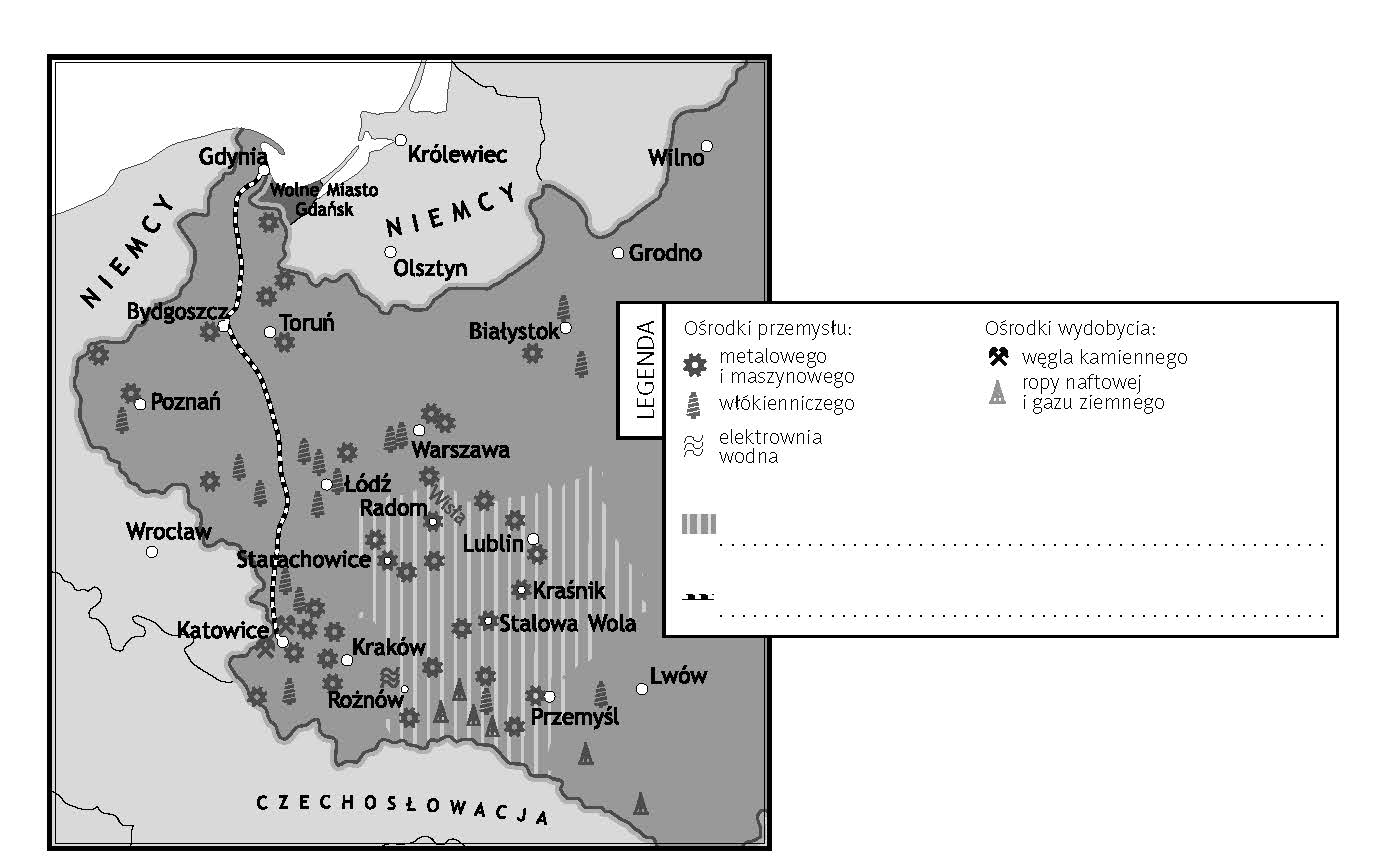 b) Podane niżej zdania zakwalifikuj jako prawdę lub fałsz. Dopisz obok nich w kolej-nych rubrykach tabelki odpowiednią literę: P (prawda) lub F (fałsz).Pod względem gospodarczym obszar Rzeczpospolitej rozwijał się równomiernie. Ośrodki przemysłu wydobywczego znajdowały się w południowej części Polski. Łódź była jednym z największych ośrodków przemysłu włókienniczego.Zaznacz poprawne zdania dotyczące tzw. noweli sierpniowej.Wprowadzała tymczasowe zasady ustroju państwa polskiego. Została uchwalona w 1926 r.Była to ustawa sejmowa wzmacniająca władzę prezydenta kosztem uprawnień sejmu.Na jej podstawie rozpoczęto budowę portu w Gdyni.Wprowadzała ograniczenia w liczbie studentów żydowskich przyjmowanych nastudia.Zadanie 3. (0–1)Wyjaśnij, co oznacza określenie „zmora Rapallo”..................................................................................................................... .................................................................................................................... .................................................................................................................... Zadanie 4. (0–3)Dobierz właściwy podpis do każdej ilustracji. Wpisz właściwe cyfry w wy-kropkowanych miejscach.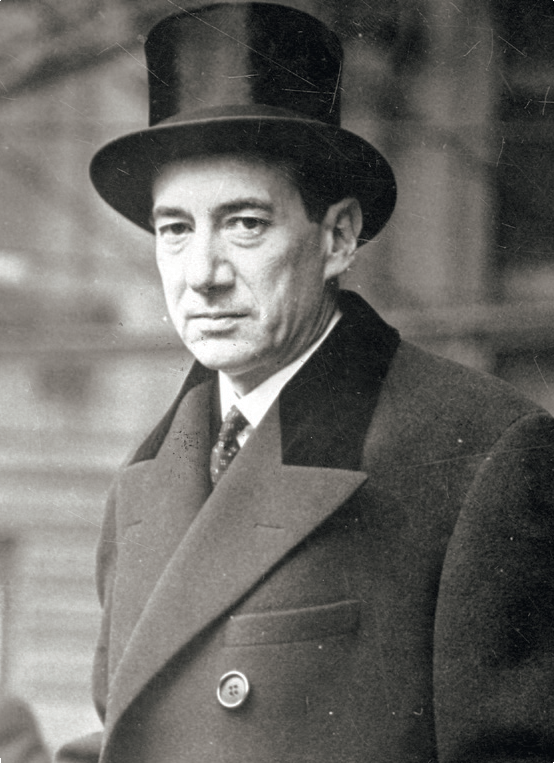 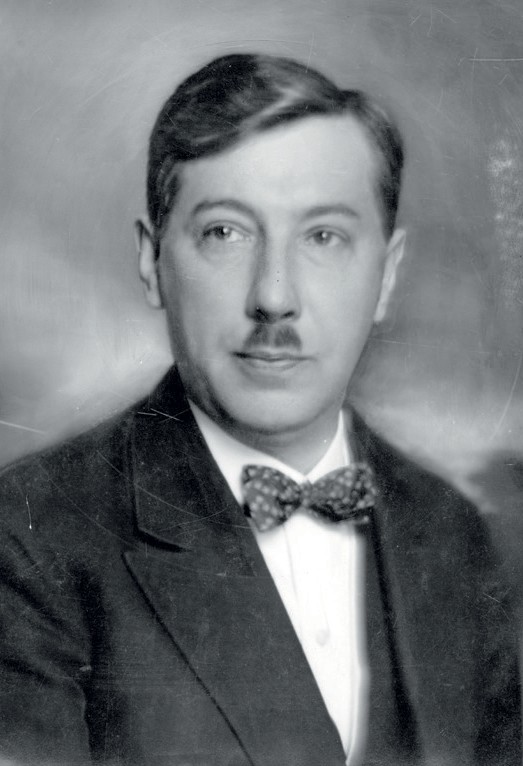 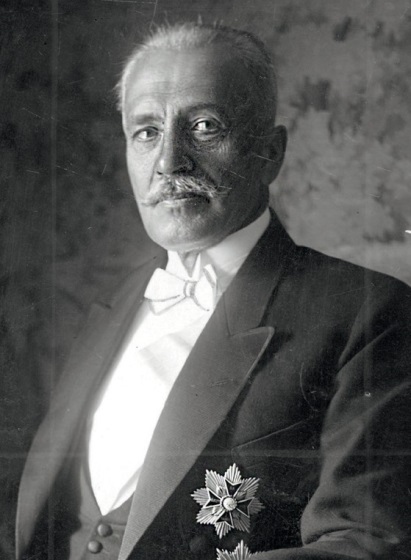 a) ..............................	b) ...............................	c) .............................. 1 – Edward Rydz-Śmigły2 – Ignacy Mościcki3 – Eugeniusz Kwiatkowski4 – Józef BeckPodane niżej zdania zakwalifikuj jako prawdę lub fałsz. Dopisz obok nich w kolejnych rubrykach tabelki odpowiednią literę: P (prawda) lub F (fałsz).Zadanie 6. (0–2)Przeczytaj tekst źródłowy, a następnie – korzystając także z wiedzy poza-źródłowej – wykonaj polecenia.Art. 2(1) Na czele Państwa stoi Prezydent Rzeczypospolitej.(2) Na nim spoczywa odpowiedzialność wobec Boga i historii za losy Państwa. [...] (4) W Jego osobie skupia się jednolita i niepodzielna władza państwowa.Art. 3(1) Organami Państwa, pozostającymi pod zwierzchnictwem Prezydenta Rzeczypo-spolitej, są: Rząd, Sejm, Senat, Siły Zbrojne, Sądy, Kontrola Państwowa. [...]Art. 12Prezydent Rzeczypospolitej:a) mianuje według swego uznania Prezesa Rady Ministrów [...];b) zwołuje i rozwiązuje Sejm i Senat [...].Art. 31(1) Sejm sprawuje funkcje ustawodawcze i kontrolę nad działalnością Rządu [...]. (3) Funkcje rządzenia Państwem nie należą do Sejmu.Melania Sobańska-Bondaruk, Stanisław Bogusław Lenard, Wiek XX w źródłach,Wydawnictwo Naukowe PWN, Warszawa 1998, s. 172–176.a) Podaj nazwę i rok uchwalenia zacytowanego dokumentu..................................................................................................................... b) Podaj organ władzy, który zgodnie z treścią dokumentu posiadał największeuprawnienia..................................................................................................................... Przeanalizuj ilustrację i wykonaj polecenia.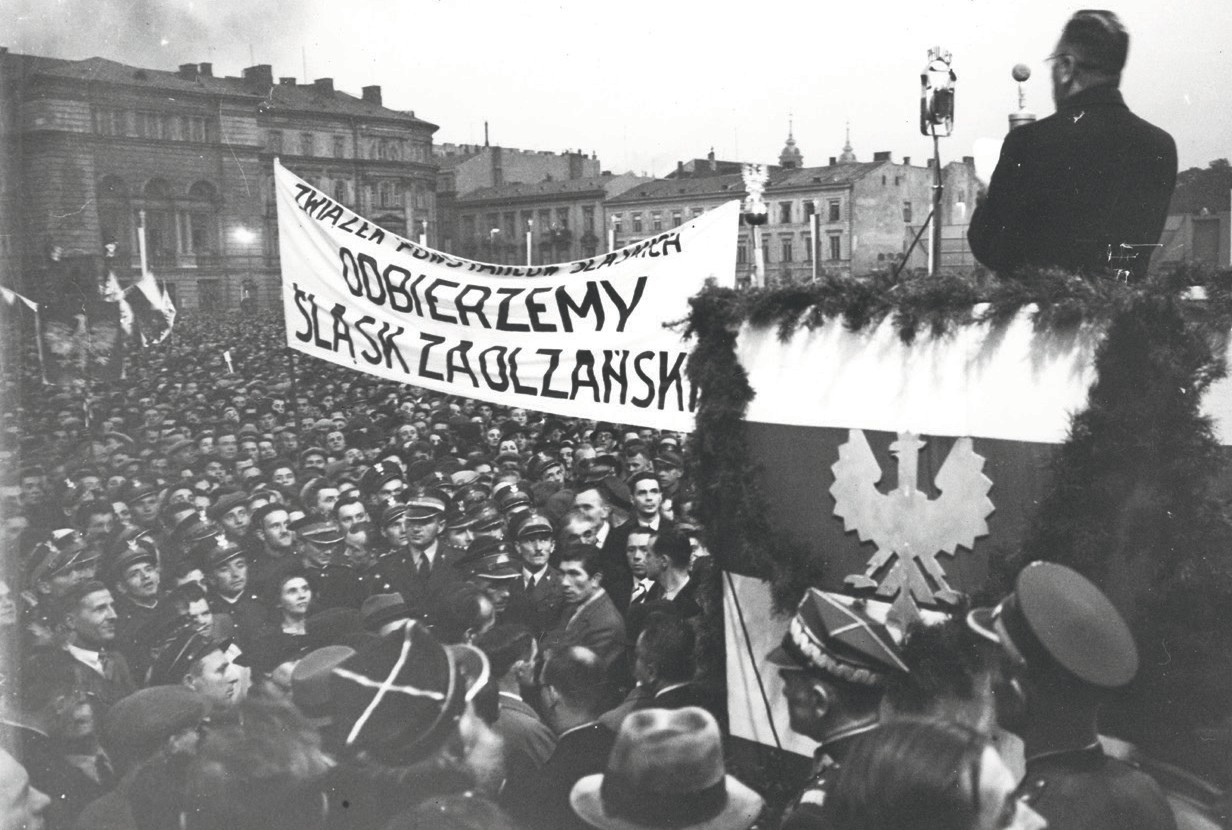 a) Zaznacz prawidłową odpowiedź.Manifestacja antyczeska w War- szawie, której uczestnicy doma- gali się odebrania Czechosłowa- cji Zaolzia.Do wydarzenia, do którego nawiązuje ilustracja, doszło                   w 1926 r.w 1933 r. w 1935 r. w 1938 r.Zadanie 8. (0−1)Ustal, które wydarzenie było chronologicznie ostatnie. Wstaw znak X przy właściwym wydarzeniu.wybuch wojny celnej z Niemcami                               ........... zawarcie przez Polskę sojuszu z Francją                    ........... podpisanie paktu o nieagresji z ZSRR                        ...........                zajęcie Zaolzia przez Polskę                                        ........... podpisanie deklaracji o nieagresji z Niemcami                        ........... Zadanie 9. (0–5)Połącz postać z dziedziną, w której zasłynęła. Wpisz właściwe cyfry w wy-kropkowanych miejscach.a) Eugeniusz Bodo	1 – muzyka b) Władysław Reymont	2 – kinoc) Stanisław Marusarz	3 – archeologia d) Karol Szymanowski	4 – sporte) Józef Kostrzewski                         5 – literaturaa) .............        b) .............        c) .............         d) .............        e) ............. a)W II Rzeczpospolitej Ukraińcy stanowili najmniej liczną mniejszość narodową.b)Organizacja Ukraińskich Nacjonalistów dążyła do nawiązania współ-pracy z rządem polskim w zamian za autonomię dla Ukraińców.c)Wśród działań władz polskich wymierzonych w Ukraińców były przy-musowa polonizacja oraz pacyfikacje ukraińskich wsi.